				                                                                                        ZAŁĄCZNIK B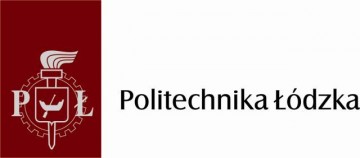 Do Zasad wyłaniania rekomendowanych Przez prorektora ds. studenckich PŁ wniosków o jednorazowe stypendium naukowe Marszałka Województwa Łódzkiego- edycja 2024Punktacja oraz katalog osiągnięćwykorzystywanych przy rekomendowaniu przez prorektora ds. studenckich PŁwniosków o jednorazowe stypendium naukoweMarszałka Województwa Łódzkiego  edycja 20241. Poniżej zostały podane zasady punktacji obowiązujące rekomendowaniu przez Prorektora ds. studenckich PŁ wniosków o jednorazowe stypendia naukowe Marszałka Województwa Łódzkiego  edycja 2024.2. Punkty za osiągnięcia przyznawane są w kategoriach i wg punktacji określonych w tabeli. Poniższy katalog osiągnięć jest katalogiem zamkniętym.3. Punktacja przyznawana jest wszystkim udokumentowanym współautorom publikacji, wystąpienia itp. 4. W ramach wniosku o stypendium jedno osiągnięcie może być punktowane jeden raz – w jednej kategorii, tzn. jeśli projekt autorstwa/współautorstwa studenta wziął udział w wystawie, konferencji i uzyskał na tej wystawie nagrodę, a ponadto projekt był przedmiotem prezentacji na tej samej wystawie/konferencji oraz publikacji w materiałach z tej wystawy/konferencji, to takie osiągnięcie można wykazać wyłącznie jeden raz (udział lub publikacja lub nagroda). Jeśli ten sam projekt autorstwa/współautorstwa studenta wziął udział w kilku konkursach i uzyskał w każdym z nich nagrody, to takie osiągnięcia mogą być punktowane niezależnie.
Punktacja osiągnięć naukowych.Nagrody i wyróżnienia w konkursach. Dokumentowanie: dokument potwierdzający udział w konkursie oraz znalezienie się w gronie laureatów/wyróżnionych.Maksymalna l. punktów do uzyskania: 30 pkt.Punktowane będzie najwyższe osiągnięcie uzyskane w konkursie, tj. nie uwzględnia się wielokrotnej punktacji w odniesieniu do tego samego konkursu, lecz różnych poziomów uczestnictwa w nim studenta ubiegającego się o stypendium. Nie uwzględnia się konkursów o charakterze nienaukowym.Publikacje naukowe. Dokumentowanie: kserokopia pierwszej strony publikacji, strony tytułowej publikacji wraz z numerem ISSN, kopia treści publikacji.Maksymalna l. punktów do uzyskania : 60 pkt.Nie punktuje się podwójnie tej samej publikacji, np. w papierowym i internetowym wydaniu czasopisma. Nie uwzględnia się publikacji o charakterze nienaukowym.Udział w projektach naukowo-badawczych. Dokumentowanie: oświadczenie kierownika projektu badawczego o uczestnictwie studenta w projekcie, zawierające krótki opis wykonywanych zadań oświadczenie studenta, że projekt nie był realizowany w ramach obowiązkowych praktyk studenckich, prac dyplomowych, ITS, IPS Maksymalna l. punktów do uzyskania : 30pkt.Nie uwzględnia się projektów naukowo-badawczych o charakterze nienaukowym.Autorstwo lub współautorstwo wynalazku lub wzoru użytkowego. Dokumentowanie: decyzja o udzieleniu patentu lub prawa ochronnego, arkusz zgłoszeniowy wynalazku lub prawa ochronnego z wyszczególnionym tytułem wynalazku i składem twórców wynalazku, potwierdzenie zgłoszenia wynalazku lub prawa ochronnego z urzędu patentowego zawierające datę i numer zgłoszenia.Maksymalna l. punktów do uzyskania : 30pkt.Wystąpienia na konferencjach naukowych. Dokumentowanie:Konferencja międzynarodowa: kserokopia pierwszej strony programu konferencji i strony, na której wymienione jest wystąpienie studenta, streszczenie, regulamin konferencji potwierdzający fakt, że co najmniej 1/3 czynnych uczestników reprezentowała zagraniczne ośrodki naukowe (tj. ośrodki z poza kraju przeprowadzającego konferencje).Konferencja ogólnopolska/ środowiskowo/uczelniana: kserokopia pierwszej strony programu konferencji i strony, na której wymienione jest wystąpienie studenta, streszczenie wystąpienia. Przez konferencje naukowe o zasięgu ogólnopolskim rozumie się konferencje, w których czynny udział wzięli przedstawiciele co najmniej 5 ośrodków naukowych. Przez konferencje naukowe o zasięgu środowiskowym/uczelnianym rozumie się konferencje, w których czynny udział wzięli przedstawiciele co najmniej 3 uczelni.Maksymalna l. punktów do uzyskania : 50pkt.Punktowany jest wyłącznie czynny udział w konferencji poprzez wygłoszenie referatu/prezentacji/posteru. Inne osiągnięcia oraz dorobek naukowy i edukacyjny Etap międzynarodowyEtap ogólnopolskiInny etapLaureat18 pkt12 pk6 pktWyróżnienie12 pkt8 pkt4 pktUdział6 pkt4 pkt2 pktRodzaj publikacjiAutor publikacjiPublikacja wieloautorskaKsiążka/monografia30 pkt25 pktArtykuł w czasopiśmie naukowym z listy MEiN25 pkt20 pktRozdział w książce/monografii20 pkt15 pktInne publikacje10 pkt5 pktPełniona funkcja w projekciemiędzynarodowyogólnopolskiuczelnianyKierownik projektu18 pkt12 pkt6 pktGłówny wykonawca projektu12 pkt8 pkt4 pktWykonawca6 pkt4 pkt2 pktRodzaj osiągnięciaZasięg międzynarodowyZasięg ogólnopolskiUzyskanie patentu/prawa ochronnego30 pkt25 pktZgłoszenie wynalazku/wzoru użytkowego20 pkt15 pktRodzaj wystąpieniaZasięg międzynarodowyZasięg ogólnopolskiZasięg środowiskowo/uczelnianyWłasny referat/prezentacja24 pkt16 pkt8 pktWspółautor referatu/prezentacji18 pkt12 pkt6 pktPrezentacja własnego posteru12 pkt8 pkt4 pktPrezentacja posteru jako współautor6 pkt4 pkt2 pktRodzaj osiągnieciaDokumentowanieZasięg międzynarodowyZasięg ogólnopolskiInny Zasięg Wysoko ocenione pod względem naukowym lub praktycznego zastosowania prace dyplomowe studentówPunktowane będą prace dyplomowe, które uzyskały ocenę z wyróżnieniem. Za każde osiągnięcie 3 pkt. Maksymalna liczba punktów do uzyskania : 25 pkt.Za każde osiągnięcie 2 pkt. Maksymalna liczba punktów do uzyskania : 15 pkt.Za każde osiągnięcie 1 pkt. Maksymalna liczba punktów do uzyskania:
10 pkt.Realizacja indywidualnego programu/toku studiów świadcząca o szczególnych uzdolnieniach studentaZaświadczenie Dziekana potwierdzające realizację IPS lub ITSZa każde osiągnięcie 3 pkt. Maksymalna liczba punktów do uzyskania : 25 pkt.Za każde osiągnięcie 2 pkt. Maksymalna liczba punktów do uzyskania : 15 pkt.Za każde osiągnięcie 1 pkt. Maksymalna liczba punktów do uzyskania:
10 pkt.Współpraca międzynarodowa, organizacja konferencji naukowychOświadczenie /zaświadczenie organizatora konferencjiZa każde osiągnięcie 3 pkt. Maksymalna liczba punktów do uzyskania : 25 pkt.Za każde osiągnięcie 2 pkt. Maksymalna liczba punktów do uzyskania : 15 pkt.Za każde osiągnięcie 1 pkt. Maksymalna liczba punktów do uzyskania:
10 pkt.Działalność w kołach naukowych i organizacjach studenckich, w tym pełnienie funkcji administracyjnych lub zarządczych;Zaświadczenie potwierdzające działalność w kole naukowym, organizacjach studenckich.Za każde osiągnięcie 3 pkt. Maksymalna liczba punktów do uzyskania : 25 pkt.Za każde osiągnięcie 2 pkt. Maksymalna liczba punktów do uzyskania : 15 pkt.Za każde osiągnięcie 1 pkt. Maksymalna liczba punktów do uzyskania:
10 pkt.Praktyki i staże (w tym zagraniczne);Zaświadczenie potwierdzające odbycie stażu/praktyki zawierające imię , nazwisko studenta oraz miejsce i datę odbywania stażu , okres trwania.Za każde osiągnięcie 3 pkt. Maksymalna liczba punktów do uzyskania : 25 pkt.Za każde osiągnięcie 2 pkt. Maksymalna liczba punktów do uzyskania : 15 pkt.Za każde osiągnięcie 1 pkt. Maksymalna liczba punktów do uzyskania:
10 pkt.Ukończone kursy, szkolenia, warsztaty poświadczone certyfikatem bądź dyplomemUzyskany certyfikat lub dyplomZa każde osiągnięcie 3 pkt. Maksymalna liczba punktów do uzyskania : 25 pkt.Za każde osiągnięcie 2 pkt. Maksymalna liczba punktów do uzyskania : 15 pkt.Za każde osiągnięcie 1 pkt. Maksymalna liczba punktów do uzyskania:
10 pkt.Organizacja wydarzeń naukowych oraz promocyjnych uczelni (piknik naukowy, konkurs, wystawa, projekt naukowy, imprezy organizowane przez Samorząd, itp.)Oświadczenie/ zaświadczenie organizatora wydarzenia naukowegoZa każde osiągnięcie 3 pkt. Maksymalna liczba punktów do uzyskania : 25 pkt.Za każde osiągnięcie 2 pkt. Maksymalna liczba punktów do uzyskania : 15 pkt.Za każde osiągnięcie 1 pkt. Maksymalna liczba punktów do uzyskania:
10 pkt.Osiągnięcia w zakresie aktywności społecznej, w tym na rzecz środowiska studenckiego, 
w szczególności w formie wolontariatu, itp.Oświadczenie/zaświadczenie organizatora wydarzenia.Za każde osiągnięcie 3 pkt. Maksymalna liczba punktów do uzyskania : 25 pkt.Za każde osiągnięcie 2 pkt. Maksymalna liczba punktów do uzyskania : 15 pkt.Za każde osiągnięcie 1 pkt. Maksymalna liczba punktów do uzyskania:
10 pkt.